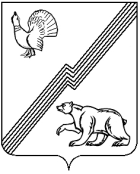 Ханты - Мансийский автономный округ – Югра (Тюменская область)Муниципальное образование – городской округ город ЮгорскАдминистрация городаУПРАВЛЕНИЕ СОЦИАЛЬНОЙ ПОЛИТИКИ _____________________________________________________________________________ПРИКАЗоб утверждении Положения о порядке аттестации работников физической культуры и спорта города Югорска(далее – Положение)от _03_ февраля__ 2015 года                                                                		      № _14\1__С целью определения соответствия уровня профессиональной компетенции работников физической культуры и спорта города Югорска, на основании Приказов Министерства спорта Российской Федерации от 24 октября 2012 года № 324 «О признании утратившими силу некоторых ведомственных правовых актов в сфере физической культуры и спорта» и № 325 «О методических рекомендациях по организации спортивной подготовки в Российской Федерации», приказа Департамента физической культуры и спорта Ханты-Мансийского автономного округа – Югры №236 от 29.11.2012 года.ПРИКАЗЫВАЮ:1. Утвердить Положение о порядке аттестации работников физической культуры и спорта города Югорска (приложение 1).2. Утвердить и ввести в действие: - квалификационные требования к результатам деятельности работников физической культуры и спорта города Югорска (приложения 2, 3); - порядок присвоения квалификационных категорий работникам физической культуры и спорта (приложение 4);- перечень документов, предоставляемых в квалификационную комиссию (приложение 5);- форму удостоверения квалификационных категорий (приложение 6);- форму аттестационного листа (приложение 7).3. Настоящий приказ вступает в силу с 03 февраля 2015 года.4. Признать утратившим силу Приказ управления по физической культуре, спорту, работе с детьми и молодежью № 45 от 15.03.2013 года.5. Контроль за исполнением приказа оставляю за собой.Начальник управления							В.М. Бурматов Исполнитель: Заместитель начальника управления социальной политикиДубровский Г.П.тел: 5-00-23Положениео порядке аттестации работников физической культуры и спортагорода Югорска  (далее - Положение)I. Общие положения.II. Организация и проведение аттестации.III. Квалификационная комиссия, ее состав и регламент работы.IV. Реализация решений квалификационной комиссии.________________________( * ) К работникам физической культуры и спорта относятся лица занимающие должности отнесенные к профессиональной группе должностей второго, третьего и четвертого уровня, утвержденной Постановлением администрации города Югорска   от 31 октября 2011 года № 2387 «Об утверждении Положения об оплате труда работников муниципальных учреждений физической культуры и спорта города Югорска».Общие положения1.1. Настоящее Положение регламентирует порядок аттестации работников организаций физической культуры и спорта по должностям, которых тарифно-квалификационные характеристики предусматривают наличие квалификационных категорий.1.2. Целью аттестации является определение соответствия уровня профессиональной компетентности работников организаций спортивной подготовки, требованиям предъявляемым к квалификационным категориям.1.3. Основными задачами аттестации являются: стимулирование целенаправленного, непрерывного повышения уровня квалификации работников организаций спортивной подготовки, их методологической культуры, личного профессионального роста, использование ими современных технологий; повышение эффективности качества труда;выявление перспектив использования потенциальных возможностей работников физической культуры и спорта;обеспечение дифференциации уровня оплаты труда.1.4. Основными принципами аттестации являются:добровольность аттестации на вторую, первую и высшую квалификационные категории для работников физической культуры и спорта;открытость и коллегиальность.1.5. Нормативной основой для аттестации являются:Приказы Министерства спорта Российской Федерации от 24 октября 2012 года № 324 «О признании утратившими силу некоторых ведомственных правовых актов в сфере физической культуры и спорта» и № 325 «О методических рекомендациях по организации спортивной подготовки в Российской Федерации», приказ Департамента физической культуры и спорта Ханты-Мансийского автономного округа – Югры №236 от 29.11.2012 года.1.6.	Основными критериями при проведении аттестации служат квалификация работника и результаты, достигнутые им в ходе профессиональной деятельности при исполнении должностных обязанностей.1.7. Квалификационные категории работникам физической культуры и спорта присваиваются сроком на четыре года. 1.8. Аттестация работников может осуществляться регулярно за установленный промежуток времени - очередная (плановая) аттестация, а также в связи с обстоятельствами, возникающими у работодателя или работника - внеочередная (неплановая) аттестация. К таким обстоятельствам относятся:- необходимость выявления объективных причин неудовлетворительной работы одного или нескольких работников организации, осуществляющей спортивную подготовку;- способ выбора на объективной основе работника, квалификация и профессиональные качества, которого позволяют занять более высокую должность (например, вакантную);- просьба самого работника, если он желает получить соответствующую квалификационную категорию по должности, вышестоящую должность или заявить о себе как о кандидатуре на выдвижение.1.9. При присвоении квалификационных категорий в качестве обязательного критерия рассматривается повышение квалификации работников физической культуры и спорта (не реже одного раза в пять лет).1.10. Положение определяет единый порядок проведения аттестации работников физической культуры и города Югорска, за исключением работников образовательных учреждений, без преимуществ в отношении аттестуемого.1.11. Контроль за соблюдением порядка проведения аттестации осуществляет Управление социальной политики администрации города Югорска.1.12. На основании трудового законодательства Российской Федерации аттестации не подлежат.беременные женщины;матери, находящиеся в отпуске по уходу за ребенком и имеющие детей в возрасте до трех лет (их аттестация проводится не ранее чем через год после выхода из отпуска);работники, не проработавшие в учреждении или по занимаемой должности меньше 1 года;работники, которым по роду своей трудовой деятельности не требуются специальные знания или навыки.Организация и проведение аттестации2.1. Основанием для проведения аттестации работников физической культуры и спорта на вторую, первую и высшую квалификационные категории является заявление работника и выполнение квалификационных требований в соответствие с приложениями 2 и 3 к настоящему Положению. Для проведения аттестации работников физической культуры и спорта, претендующих на первую и высшую квалификационные категории необходимо представление руководителя организации спортивной подготовки. Представление должно содержать всестороннюю оценку соответствия профессиональной подготовки работника квалификационным требованиям по должности, опыта работы и объективную оценку профессиональных, деловых качеств.2.2. Сроки прохождения аттестации устанавливаются в соответствии с графиком проведения аттестации, утвержденным, соответственно, председателем квалификационной комиссии Управления социальной политики администрации города Югорска, о чем аттестуемый извещается не позднее, чем за две недели до начала аттестации.2.3. Для рассмотрения и принятия соответствующего решения в квалификационную комиссию необходимо представить документы в соответствии с приложением 4 к настоящему Положению. Все документы, предоставляемые в квалификационную комиссию должны быть заверены печатью организации спортивной подготовки.2.4. Работники физической культуры и спорта, претендующие на высшую квалификационную категорию, должны иметь высшее профессиональное образование или профессиональную переподготовку на базе организации высшего образования, на вторую и первую квалификационную категории, должны иметь среднее или высшее профессиональное образование или профессиональную переподготовку на базе организации высшего образования.2.5. Работники, осуществляющие деятельность в организациях спортивной подготовки на условиях совместительства, имеют право проходить аттестацию в соответствии с настоящим Положением.2.6. Работники физической культуры и спорта до истечения срока действия имеющейся у них квалификационной категории могут пройти аттестацию на более высокую квалификационную категорию в соответствии с настоящим Положением. За работниками физической культуры и спорта, признанными по результатам аттестации несоответствующими требованиям заявленной квалификационной категории, сохраняется имеющаяся квалификационная категория до истечения срока ее действия.2.7. Для тренера, выполнившего требования высшей квалификационной категории, имеющего звание «Заслуженный тренер СССР, России», указанная квалификация в дальнейшем сроком действия не ограничивается.2.8. Для тренера, инструктора, инструктора-методиста имеющего звание «Заслуженный деятель физической культуры и спорта Ханты – Мансийского автономного округа - Югры» и выполнившего требования первой категории, указанная квалификация в дальнейшем сроком действия не ограничивается. 2.9. В исключительных случаях, (временная нетрудоспособность, нахождение в отпуске по беременности и родам, уходу за ребенком, возобновление работы после её прекращения в связи с ликвидацией учреждения спортивной подготовки физической культуры и спорта или уходом на пенсию, независимо от её вида) продление сроков действия квалификационных категорий может осуществляться квалификационной комиссией  на основании заявления работника, но не более чем на один год.2.10. Работникам физической культуры и спорта, перешедшим на штатную организационно-методическую или административную работу в аппарат физкультурно-спортивных организаций, а затем вновь приступившим к работе тренера или инструктора-методиста, сохраняется имеющаяся категория на срок, соответствующий стажу его работы в этих организациях. При этом суммарный срок действия категории не может быть более четырех лет.2.11. При переходе тренера на работу или совмещения должности инструктора-методиста квалификационная категория, присвоенная по должности тренера, приравнивается к соответствующей категории инструктора-методиста (и наоборот).2.12. При переходе работника физической культуры и спорта из образовательного учреждения спортивной подготовки физической культуры и спорта системы органов управления образования, ранее присвоенная квалификационная категория сохраняется до окончания срока действия.2.13. Присвоение квалификационной категории тренерам, работающим в составе бригады, осуществляется по решению бригады за результат одного спортсмена одному из тренеров бригады, при этом минимальный стаж работы тренера в составе бригады должен составлять не менее двух лет. Решение бригады подписывается каждым членом бригады, заверяется руководителем учреждения спортивной подготовки и представляется в квалификационную комиссию  Управления социальной политики администрации города Югорска, вместе с копией приказа о создании бригады.Квалификационная комиссия, ее состав и регламент работы3.1. Аттестация работников физической культуры и спорта города Югорска проводится квалификационной комиссией, созданной при  Управлении социальной политики администрации города Югорска.3.2. Председателем квалификационной комиссии является начальник управления социальной политки администрации города Югорска.3.3. Требования к члену квалификационной комиссии:- высшее профессиональное физкультурное образование;- стаж работы по специальности не менее 5 лет;- знание нормативно-правовой базы в сфере физической культуры и спорта. 3.4. Персональный состав квалификационной комиссии утверждается  начальником управления социальной политки администрации города Югорска.	3.5. По результатам аттестации квалификационная комиссия выносит следующие решения:работник соответствует занимаемой должности;работник соответствует заявленной квалификационной категории;работник не соответствует занимаемой должности; работник не соответствует заявленной квалификационной категории.- работник соответствует занимаемой должности при условии выполнения рекомендаций аттестационной комиссии;- работник соответствует занимаемой должности и рекомендован для перевода на другую вышестоящую или выше оплачиваемую должность.3.6. Решение принимается большинством голосов открытым голосованием и считается принятым, если в голосовании участвовало не менее двух третей состава квалификационной комиссии. При равенстве голосов решение считается принятым в пользу аттестуемого.Аттестуемый имеет право лично присутствовать при принятии решения. Решение квалификационной комиссии, принимаемое в присутствии аттестуемого, сообщается ему сразу после голосования.При аттестации работника, являющегося членом квалификационной комиссии, аттестуемый в голосовании не участвует. 3.7.Оценка деятельности работника, прошедшего аттестацию, и рекомендации аттестационной комиссии заносятся в аттестационный лист (приложение 7), который подписывается председателем и членами аттестационной комиссии, принявшими участие в голосовании.3.8. Решение квалификационной комиссии оформляется протоколом, который подписывается председателем, секретарем и членами квалификационной комиссии, принимавшими участие в голосовании.3.9. Материалы аттестации передаются руководителю организации, осуществляющей спортивную подготовку для принятия решения.3.10. Аттестационные листы и представления на работника, прошедшего аттестацию, хранятся в его личном деле.3.11. Результаты аттестации работник вправе обжаловать в соответствии законодательством Российской Федерации.IV. Реализация решений квалификационной комиссии4.1. На основании решения квалификационной комиссии в течение недели издается приказ  Управления социальной политики администрации города Югорска. Руководитель  организации спортивной подготовки, на основании приказа  Управления социальной политики администрации города Югорска с учетом рекомендаций аттестационной комиссии, в месячный срок принимает решение об утверждении итогов аттестации.В соответствии с принятым решением руководителя в трудовой книжке работника делается соответствующая запись.4.4.	Работники, прошедшие аттестацию и признанные по результатам аттестации не соответствующими занимаемой должности, освобождаются от работы или переводятся с их письменного согласия на другую работу руководителем  организации спортивной подготовки, в срок не позднее двух месяцев со дня аттестации.При несогласии с переводом, оформленном в письменном виде, работники могут быть в тот же срок освобождены от занимаемой должности с соблюдением требований статьи 81 Трудового кодекса Российской Федерации.При истечении указанного срока освобождение работника по результатам данной аттестации не допускается.4.5.	Работнику, увольняемому по результатам аттестации, выплачивается выходное пособие в соответствии с действующим законодательством.В трудовую книжку работника вносится запись в соответствии с действующим законодательством. Расторжение трудового договора производится по основаниям, предусмотренным частью 3 статьи 81 Трудового кодекса Российской Федерации.4.6. Трудовые споры по вопросам увольнения и восстановления в должности руководящих работников или специалистов, признанных по результатам аттестации не соответствующими занимаемой должности, рассматриваются в предусмотренном действующим законодательством порядке рассмотрения трудовых споров.Квалификационные требования к результатам деятельности работников физической культуры и спорта города ЮгорскаКритерии оценки результатов профессиональной деятельности тренера**для положительного заключения необходимо выполнение одного из пунктовРезультативность в межаттестационный периодКвалификационные требования к стажу и характеру деятельности работников физической культуры и спорта города Югорска, для присвоения квалификационных категорий(инструкторский и методический состав)Примечание:1. Требования к стажу и характеру работы специалистов организаций спортивной подготовки для присвоения им квалификационных категорий инструктора-методиста организации спортивной подготовки могут учитываться только один раз и действуют 4 года.2. В стаж работы засчитываются полные годы указанных видов работ.3. Действие пункта II распространяется только на штатных специалистов федераций, ассоциаций, союзов по видам спорта, являющихся юридическими лицами.* вторая квалификационная категория - обязательное выполнение не менее четырех пунктов, первая квалификационная категория - обязательно выполнение не менее шести пунктов, высшая квалификационная категория - обязательно выполнение не менее восьми пунктов.Приложение 4к Положению «О порядке аттестации работников физической культуры и спорта города Югорска» Порядок присвоения квалификационных категорий работникамфизической культуры и спорта города Югорска.1.Квалификационные категории (в дальнейшем категории) работникам физической культуры и спорта города Югорска присваиваются квалификационной комиссией.	2. Для присвоения квалификационной категории работники физической культуры и спорта представляют заявление на имя председателя квалификационной комиссии, справку с места работы о выполнении квалификационных требований, копию диплома, копию свидетельства о повышении квалификации, копию трудовой книжки, методические разработки или публикации работ научно-методического характера.	3. Квалификационная комиссия обязана в срок не более 60 дней рассмотреть заявление работника физической культуры и спорта города Югорска о присвоении квалификационных категорий.Решение квалификационной комиссии о присвоении категории оформляется приказом и выдается удостоверение установленного образца (прилагается).4. Документы, поданные менее чем за 14 рабочих дней до заседания квалификационной комиссии не рассматриваются.	5. Категории работникам физической культуры и спорта присваиваются сроком на четыре года.6. Для тренера, выполнившего требования высшей квалификационной категории, имеющего звание "Заслуженный тренер России", указанная квалификация в дальнейшем сроком действия не ограничивается.7. Для тренера, инструктора, инструктора-методиста имеющего звание «Заслуженный деятель физической культуры и спорта Ханты – Мансийского автономного округа» и выполнившего требования первой категории, указанная квалификация в дальнейшем сроком действия не ограничивается. ПРИМЕЧАНИЕ:при заполнении документов указывается полное наименование  организация спортивной подготовки.  На всех документах ставится синяя печать организация спортивной подготовки физической культуры и спорта, факсы и ксерокопии не принимаются.Приложение 5к Положению «О порядке аттестации работников физической культуры и спорта города Югорска» ПЕРЕЧЕНЬдокументов, представляемых в квалификационную комиссиюкатегория тренерский составХодатайство организации спортивной подготовки города Югорска.2. Личное заявление.3. Справка о подготовке спортсмена тренером.4. Копия диплома об образовании.5. Копия протокола.6. Копия свидетельства о повышении квалификации.7. Методические разработки или публикации работ научно-методического характера.Справка о подготовке спортсменов тренеромПечать.                    Подпись руководителя организации спортивной подготовки.Справкао стабильности состава занимающихся;Печать.                   Подпись руководителя организации спортивной подготовки.категория инструкторский и методический составХодатайство организации спортивной подготовки. Личное заявление.3. Копия диплома об образовании.4. Справка о стаже работы в должности инструктора-методиста.5. Методические разработки или публикации работ научно-методического характера, согласно критериев оценки профессиональной деятельности инструктора-методиста6. Копия свидетельства о повышении квалификации.Приложение 6к Положению «О порядке аттестации работников физической культуры и спорта города Югорска» Приложение 7к Положению «О порядке аттестации работников физической культуры и спорта города Югорска» АТТЕСТАЦИОННЫЙ ЛИСТФамилия, имя, отчество	_______Год рождения	______________Сведения об образовании и повышении квалификации (что окончил и когда, специальность и квалификация по образованию, ученая степень, ученое звание)	________________________________________________Занимаемая должность на момент аттестации и дата назначения (избрания, утверждения) на эту должность____________________________	5.	Общий трудовой стаж, в том числе стаж работы по специальности	___________	6. Вопросы к аттестуемому и ответы на них ______________________7.	Замечания и предложения, высказанные членами аттестационной
комиссии______________________________________________________	Замечания и предложения, высказанные аттестуемым работникомОценка деятельности работника по результатам голосования - соответствие должности (да, нет)       10.	Количество голосов за ____, против	      11.	Рекомендации аттестационной комиссии (с указанием мотивов, по
которым они даются).Председатель аттестационной комиссии	                        (Ф.И.О. подпись и дата)Члены аттестационной комиссии:           ____________________________                        (Ф.И.О. подпись и дата)                                                                                          ___________________________________________                                                                                                                   (Ф.И.О. подпись и дата)             ___________________________________________                                                                                               (Ф.И.О. подпись и дата)Секретарь аттестационной комиссии    	____________________                                                                                                (Ф.И.О. подпись и  дата)С аттестационным листом ознакомлен (а)  _______________________                                                                                               (Ф.И.О. подпись и дата)Приложение 1 к приказу Управления  социальной политикиот ____ _________ 2015 № _____Приложение 2к Положению «О порядке аттестации работников физической культуры и спорта города Югорска»Показатели Наличие подтверждающих документов 1. Наличие методической разработкиНаименование, справка, заверенная руководителем организации2.Наличие публикацийТитульный лист печатного издания, страница «содержание», выходные данные3. Проведение мастер-классов, открытых занятийКонспект, лист регистрации, отзыв (видеоматериал)4. Выступление на семинарах, конференцияхКонспект, лист регистрации, отзыв (видеоматериал)ПоказателиКвалификационная категорияКвалификационная категорияКвалификационная категорияКвалификационная категорияПоказателивтораяперваявысшаявысшаяЗачисление спортсменовЗачисление спортсменовЗачисление спортсменовЗачисление спортсменовЗачисление спортсменов1.1. На этап совершенствования спортивного мастерства188-1.1. На этап совершенствования спортивного мастерства1.2. На этап высшего спортивного мастерства1141.3. В училище олимпийского резерва288-1.4. 1-2 лига188-1.5. в команды мастеров высшей лиги1141.6. в списки спортивных сборных команды Российской Федерации:1.6. в списки спортивных сборных команды Российской Федерации:1.6. в списки спортивных сборных команды Российской Федерации:1.6. в списки спортивных сборных команды Российской Федерации:1.6. в списки спортивных сборных команды Российской Федерации:1.6.1. юношеский14481.6.2. основной, юниорский, молодежный1224Региональные соревнования – первенства, чемпионаты автономного округа, области ** (непосредственная подготовка спортсмена не менее двух лет)Региональные соревнования – первенства, чемпионаты автономного округа, области ** (непосредственная подготовка спортсмена не менее двух лет)Региональные соревнования – первенства, чемпионаты автономного округа, области ** (непосредственная подготовка спортсмена не менее двух лет)Региональные соревнования – первенства, чемпионаты автономного округа, области ** (непосредственная подготовка спортсмена не менее двух лет)Региональные соревнования – первенства, чемпионаты автономного округа, области ** (непосредственная подготовка спортсмена не менее двух лет)2.1. юноши 1 место12.2. юниоры, молодежь 1-2 место1882.3. взрослые 1-3 место14	._	 	,4	._	 	,3. Межрегиональные соревнования – первенства, чемпионаты Уральского федерального округа (непосредственная подготовка спортсмена не менее двух лет)3. Межрегиональные соревнования – первенства, чемпионаты Уральского федерального округа (непосредственная подготовка спортсмена не менее двух лет)3. Межрегиональные соревнования – первенства, чемпионаты Уральского федерального округа (непосредственная подготовка спортсмена не менее двух лет)3. Межрегиональные соревнования – первенства, чемпионаты Уральского федерального округа (непосредственная подготовка спортсмена не менее двух лет)3. Межрегиональные соревнования – первенства, чемпионаты Уральского федерального округа (непосредственная подготовка спортсмена не менее двух лет)3.1. юноши 1-2 место13.2. юниоры, молодежь 2-4 место13.3. юниоры, молодежь 1 место1883.4. взрослые 3-6 место1883.5. взрослые 1-2 место1448Всероссийские соревнования, включенные в ЕКП Минспорта РФ(непосредственная подготовка спортсмена не менее двух лет)Всероссийские соревнования, включенные в ЕКП Минспорта РФ(непосредственная подготовка спортсмена не менее двух лет)Всероссийские соревнования, включенные в ЕКП Минспорта РФ(непосредственная подготовка спортсмена не менее двух лет)Всероссийские соревнования, включенные в ЕКП Минспорта РФ(непосредственная подготовка спортсмена не менее двух лет)4.1. Первенство России, юноши (Спартакиада учащихся, спортивных школ)4.1. Первенство России, юноши (Спартакиада учащихся, спортивных школ)4.1. Первенство России, юноши (Спартакиада учащихся, спортивных школ)4.1. Первенство России, юноши (Спартакиада учащихся, спортивных школ)4-6 место241-3 место1244.2. Первенство России, юниоры, молодежь (Спартакиада молодежи), Кубок России5-8 место21-4 место1244.3. Чемпионат России4.3. Чемпионат России4.3. Чемпионат России4.3. Чемпионат России7-12 место141-6 место124Международные соревнования, включенные в ЕКП Минспорта РФ (непосредственная подготовка спортсмена не менее двух лет)Международные соревнования, включенные в ЕКП Минспорта РФ (непосредственная подготовка спортсмена не менее двух лет)Международные соревнования, включенные в ЕКП Минспорта РФ (непосредственная подготовка спортсмена не менее двух лет)Международные соревнования, включенные в ЕКП Минспорта РФ (непосредственная подготовка спортсмена не менее двух лет)5.1. Международные спортивные соревнования, юноши5.1. Международные спортивные соревнования, юноши5.1. Международные спортивные соревнования, юноши5.1. Международные спортивные соревнования, юноши3-6 место121-2 место1125.2. Международные спортивные соревнования, юниоры, молодежь5.2. Международные спортивные соревнования, юниоры, молодежь5.2. Международные спортивные соревнования, юниоры, молодежь5.2. Международные спортивные соревнования, юниоры, молодежь4-8 место121-3 место1115.3. Международные спортивные соревнования, взрослые5.3. Международные спортивные соревнования, взрослые5.3. Международные спортивные соревнования, взрослые5.3. Международные спортивные соревнования, взрослые7-12 место121-6 место1125.4. Чемпионат мира, Олимпийские игры5.4. Чемпионат мира, Олимпийские игры5.4. Чемпионат мира, Олимпийские игры5.4. Чемпионат мира, Олимпийские игрыучастие1126. Сохранность контингента проходящих спортивную подготовку, работа по авторским программ спортивной подготовки, выпускники ВУЗов, ССУЗов.6. Сохранность контингента проходящих спортивную подготовку, работа по авторским программ спортивной подготовки, выпускники ВУЗов, ССУЗов.6. Сохранность контингента проходящих спортивную подготовку, работа по авторским программ спортивной подготовки, выпускники ВУЗов, ССУЗов.6. Сохранность контингента проходящих спортивную подготовку, работа по авторским программ спортивной подготовки, выпускники ВУЗов, ССУЗов.6. Сохранность контингента проходящих спортивную подготовку, работа по авторским программ спортивной подготовки, выпускники ВУЗов, ССУЗов.6.1. Сохранность контингента спортсменов на этапе начальной подготовки и тренировочном этапе (ежегодно не менее 70% в течение всего меж аттестационного периода)6.1. Сохранность контингента спортсменов на этапе начальной подготовки и тренировочном этапе (ежегодно не менее 70% в течение всего меж аттестационного периода)6.1. Сохранность контингента спортсменов на этапе начальной подготовки и тренировочном этапе (ежегодно не менее 70% в течение всего меж аттестационного периода)вторая категориявторая категория6.2. Наличие утвержденных авторских программ, работа по которым имеет стабильные результаты результативности6.2. Наличие утвержденных авторских программ, работа по которым имеет стабильные результаты результативности6.2. Наличие утвержденных авторских программ, работа по которым имеет стабильные результаты результативностипервая категорияпервая категория6.3. Наличие документа Общероссийской спортивной федерации, подтверждающего присвоение квалификационного уровня (при условии наличия утвержденного в установленном порядке нормативного акта, устанавливающего порядок аттестации тренеров.6.3. Наличие документа Общероссийской спортивной федерации, подтверждающего присвоение квалификационного уровня (при условии наличия утвержденного в установленном порядке нормативного акта, устанавливающего порядок аттестации тренеров.6.3. Наличие документа Общероссийской спортивной федерации, подтверждающего присвоение квалификационного уровня (при условии наличия утвержденного в установленном порядке нормативного акта, устанавливающего порядок аттестации тренеров.вторая или первая категориявторая или первая категория6.4. Выпускники институтов физической культуры, факультетов физического воспитания педагогических вузов, училищ олимпийского резерва, Автономной организации спортивной подготовки среднего – профессионального образования «Югорский колледж – интернат олимпийского резерва», получивших диплом с отличием или имеющие звание «Мастер спорта России».6.4. Выпускники институтов физической культуры, факультетов физического воспитания педагогических вузов, училищ олимпийского резерва, Автономной организации спортивной подготовки среднего – профессионального образования «Югорский колледж – интернат олимпийского резерва», получивших диплом с отличием или имеющие звание «Мастер спорта России».6.4. Выпускники институтов физической культуры, факультетов физического воспитания педагогических вузов, училищ олимпийского резерва, Автономной организации спортивной подготовки среднего – профессионального образования «Югорский колледж – интернат олимпийского резерва», получивших диплом с отличием или имеющие звание «Мастер спорта России».вторая категориявторая категория7. Наличие почетного спортивного звания7. Наличие почетного спортивного звания7. Наличие почетного спортивного звания7. Наличие почетного спортивного звания7. Наличие почетного спортивного званияПочётное спортивное званиеКвалификационная категорияНаличие подтверждающих документовНаличие подтверждающих документовНаличие подтверждающих документов«Заслуженный тренер России», «Заслуженный тренер СССР»Высшая(ксерокопия, заверенная руководителем организации)(ксерокопия, заверенная руководителем организации)(ксерокопия, заверенная руководителем организации)Высшее региональное почётное спортивное званиеПервая(ксерокопия, заверенная руководителем организации)(ксерокопия, заверенная руководителем организации)(ксерокопия, заверенная руководителем организации)** количество участвующих команд муниципальных образований не менее 50% от развивающих данный вид спорта.количество спортсменов или команд (для игровых видов) в виде или дисциплине или весовой категории не менее восьми. Примечание: 1. Требования считаются выполненными, если указанные в пп. 3-5 соревнования включены в Единый календарный план спортивно-массовых мероприятий Минспорта Российской Федерации.2. Квалификационные требования распространяются на виды спорта, включенные во Всероссийский реестр видов спорта.3. Юношеский и юниорский возраст определяется правилами соревнований по видам спорта (в соревнованиях взрослых, молодежи, юниоров могут быть учтены результаты спортсменов более младших возрастных групп, если спортсмены имеют соответствующий уровень спортивной подготовки и медицинский допуск врачебно-физкультурного диспансера).Приложение 3к Положению «О порядке аттестации работников физической культуры и спорта города Югорска»** количество участвующих команд муниципальных образований не менее 50% от развивающих данный вид спорта.количество спортсменов или команд (для игровых видов) в виде или дисциплине или весовой категории не менее восьми. Примечание: 1. Требования считаются выполненными, если указанные в пп. 3-5 соревнования включены в Единый календарный план спортивно-массовых мероприятий Минспорта Российской Федерации.2. Квалификационные требования распространяются на виды спорта, включенные во Всероссийский реестр видов спорта.3. Юношеский и юниорский возраст определяется правилами соревнований по видам спорта (в соревнованиях взрослых, молодежи, юниоров могут быть учтены результаты спортсменов более младших возрастных групп, если спортсмены имеют соответствующий уровень спортивной подготовки и медицинский допуск врачебно-физкультурного диспансера).Приложение 3к Положению «О порядке аттестации работников физической культуры и спорта города Югорска»** количество участвующих команд муниципальных образований не менее 50% от развивающих данный вид спорта.количество спортсменов или команд (для игровых видов) в виде или дисциплине или весовой категории не менее восьми. Примечание: 1. Требования считаются выполненными, если указанные в пп. 3-5 соревнования включены в Единый календарный план спортивно-массовых мероприятий Минспорта Российской Федерации.2. Квалификационные требования распространяются на виды спорта, включенные во Всероссийский реестр видов спорта.3. Юношеский и юниорский возраст определяется правилами соревнований по видам спорта (в соревнованиях взрослых, молодежи, юниоров могут быть учтены результаты спортсменов более младших возрастных групп, если спортсмены имеют соответствующий уровень спортивной подготовки и медицинский допуск врачебно-физкультурного диспансера).Приложение 3к Положению «О порядке аттестации работников физической культуры и спорта города Югорска»** количество участвующих команд муниципальных образований не менее 50% от развивающих данный вид спорта.количество спортсменов или команд (для игровых видов) в виде или дисциплине или весовой категории не менее восьми. Примечание: 1. Требования считаются выполненными, если указанные в пп. 3-5 соревнования включены в Единый календарный план спортивно-массовых мероприятий Минспорта Российской Федерации.2. Квалификационные требования распространяются на виды спорта, включенные во Всероссийский реестр видов спорта.3. Юношеский и юниорский возраст определяется правилами соревнований по видам спорта (в соревнованиях взрослых, молодежи, юниоров могут быть учтены результаты спортсменов более младших возрастных групп, если спортсмены имеют соответствующий уровень спортивной подготовки и медицинский допуск врачебно-физкультурного диспансера).Приложение 3к Положению «О порядке аттестации работников физической культуры и спорта города Югорска»№п/пОрганизация и характер работыСтаж работы (лет)Стаж работы (лет)Стаж работы (лет)№п/пОрганизация и характер работыКатегорииКатегорииКатегории№п/пОрганизация и характер работывысшаяперваявторая12345I. Тренерско-преподавательская работа:I. Тренерско-преподавательская работа:I. Тренерско-преподавательская работа:I. Тренерско-преподавательская работа:I. Тренерско-преподавательская работа:в сборной команде России32-В командах мастеров по игровым видам спорта:В командах мастеров по игровым видам спорта:В командах мастеров по игровым видам спорта:В командах мастеров по игровым видам спорта:высшая лига43-I-II лига-4-II.Организационно-методическая работа:II.Организационно-методическая работа:II.Организационно-методическая работа:II.Организационно-методическая работа:II.Организационно-методическая работа:В органах управления физической культурой и спортом, соответствующих федерациях, союзах по видам спорта:В органах управления физической культурой и спортом, соответствующих федерациях, союзах по видам спорта:В органах управления физической культурой и спортом, соответствующих федерациях, союзах по видам спорта:В органах управления физической культурой и спортом, соответствующих федерациях, союзах по видам спорта:В органах управления физической культурой и спортом, соответствующих федерациях, союзах по видам спорта:ФедеральныхФедеральных42-Территориальных Территориальных 532Городские, районные, муниципальныеГородские, районные, муниципальные853III. Руководящая работа:III. Руководящая работа:III. Руководящая работа:III. Руководящая работа:III. Руководящая работа:В центре спортивной подготовке, школе высшего спортивного мастерства, в училище олимпийского резерва, окружной, областной, спортивной школе В центре спортивной подготовке, школе высшего спортивного мастерства, в училище олимпийского резерва, окружной, областной, спортивной школе 531Специализированной детско-юношеской спортивной школе олимпийского резерва, СДЮСТШСпециализированной детско-юношеской спортивной школе олимпийского резерва, СДЮСТШ742Детско-юношеский спортивной школе, ДЮСТШ, спортивно-техническом клубеДетско-юношеский спортивной школе, ДЮСТШ, спортивно-техническом клубе852IV.Научно-методическая работа:IV.Научно-методическая работа:IV.Научно-методическая работа:IV.Научно-методическая работа:IV.Научно-методическая работа:В сборных командах РоссииВ сборных командах России42-Научно-исследовательском институте физической культуры, в ВУЗах спортивной направленностиНаучно-исследовательском институте физической культуры, в ВУЗах спортивной направленности53-Критерии оценки профессиональной деятельности инструктора-методиста*Критерии оценки профессиональной деятельности инструктора-методиста*ПоказателиНаличие подтверждающих документов1. Наличие плана методической работы организацииПлан, заверенный руководителем организации2. Аналитические справки посещения занятийСправки, заверенные руководителем организации3. Ведение статистического учета результатов работы организация спортивной подготовки (отделения организации) на этапах спортивной подготовкиСправка, заверенная руководителем организации4. Анализ результатов, содержания и опыта работы тренеров, тренеров-преподавателей организацииСправка, заверенная руководителем организации5. Наличие публикацийТитульный лист печатного издания, страница «содержание», выходные данные6. Участие в проведении открытых занятий, мастер-классов, семинаровКонспект, лист регистрации, отзыв (видеоматериал)7. Наличие собственных методических разработокНаименование, справка, заверенная руководителем организации8. Составление программ спортивной подготовки, тренировочных планов по отделениям и по этапам подготовкиСправка, заверенная руководителем организации9. Организация работы по повышению квалификации тренеров, тренеров-преподавателей (курсы повышения квалификации, аттестация)Справка, заверенная руководителем организации10. Методическая поддержка инициатив и достижений педагоговСправка, заверенная руководителем организации11.	Разработка календарного плана спортивно-массовых мероприятий организацииПлан, заверенный руководителем организации12.	Организация и разработка документации попроведению соревнованийСправка, заверенная руководителем организации№п/пФ.И.О.спортсменаГод, датарождения спортсменаРазряд, звание(подтверждающийдокумент№ приказа, дата.)Стаж работы со спортсменом(подтверждающийдокумент№ приказа.,дата.)Показанныйрезультат (соревнования,дата и место проведения)Подтверждающий документ№п/пФ.И.О.спортсмена.Год, датарождения спортсменаСтаж работы со спортсменом(подтверждающийдокумент№ пр., дата.)зачислениев гр. НП-1г.об.(№ пр., дата)зачислениев гр. НП-2г.об.(№ пр., дата)зачислениев гр. НП-3г.об.(№ пр., дата)РОССИЙСКАЯ ФЕДЕРАЦИЯХанты-Мансийский автономный округ - ЮграМуниципальное образование городской округ город Югорск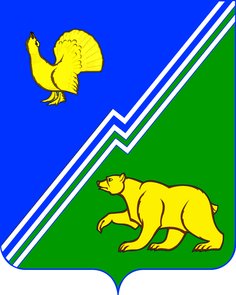 УДОСТОВЕРЕНИЕВыдано________________________________________________Решением квалификационной комиссии Управления социальной политики администрации города ЮгорскаПриказом от «____» __________20___г. № _______Присвоена______________________________	квалификационная категория инструктора-методиста  организации спортивной подготовки сроком на 4 года, с «____»______________20__г.                          по « ___ »______________20__г.Начальник                                             В.М. Бурматов                      М.п.РОССИЙСКАЯ ФЕДЕРАЦИЯХанты-Мансийский автономный округ - ЮграМуниципальное образование городской округ город ЮгорскУДОСТОВЕРЕНИЕВыдано________________________________________________Решением квалификационной комиссииУправления социальной политики администрации города ЮгорскаПриказом от «____»	20___г. № _______	Присвоена______________________________	квалификационная категория тренера-преподавателя по  __________________________________________________________________сроком на 4 года, с «____»______________20__г.                          по « ___ »______________20__г.Начальник                                       В.М. Бурматов                     М.п.